SOMMARIOSOMMARIO	1COMUNICAZIONI DELLA F.I.G.C.	1COMUNICAZIONI DELLA L.N.D.	1COMUNICAZIONI DEL COMITATO REGIONALE	1COMUNICAZIONI DELLA F.I.G.C.RATIFICHE F.I.G.C.La F.I.G.C. ha ratificato quanto segue:CAMBIO ATTIVITA’ – Da Settore Giovanile a Dilettante69.883		A.S.D. CAMPIGLIONE M.URANO			Fermo947.199	A.S.D.	CORRIDONIA FOOTBALL CLUB		Corridonia (MC)913.898	A.S.D.	GIOVANE ANCONA CALCIO		Ancona700.065	S.S.D. MOGLIANESE				Mogliano (MC)950.013	A.S.D. POL. SPORT COMMUNICATION		Civitanova Marche (MC)204.948	A.S.D.	PONTEROSSO ANCONITANA		AnconaAFFLIAZIONI 952.917	A.S.D. CAMERINO CASTELRAIMONDO		Camerino (MC)953.063	A.S.D.	MISA CALCIO				Ostra (AN)953.065	A.S.D. CA GALLO					Montecalvo in Foglia (PU)953.091	A.S.D. VIRTUS CORINALDO			Corinaldo (AN)953.092	A.S.D. G.S. REAL VALLONE			Senigallia (AN)953.098	A.S.D. GIOVANE SANTORSO			Fano (PU)953.102	A.S.D. REAL MONTALTO				Montalto delle Marche (AP)COMUNICAZIONI DELLA L.N.D.C.U. n. 86 del 01.09.2020 – STAGIONE SPORTIVA 2020/2021Si pubblica in allegato il testo integrale dei CC.UU. della FIGC dal n. 88/AA al n. 101/AA inerenti provvedimenti della Procura Federale.CIRCOLARE N. 19 DEL 31.08.2020Si allega, la copia della circolare n. 27-2020 elaborata dal Centro Studi Tributari della L.N.D. inerente l’oggetto:“Decreto Interministeriale per l’erogazione dell’indennità ai lavoratori sportivi – Giugno 2020”.COMUNICAZIONI DEL COMITATO REGIONALESOCIETA’ INATTIVELe sottonotate società hanno comunicato l’inattività a partire dalla stagione sportiva 2020/2021:Matr. 941.378		A.S.D. FUTSAL 100 TORRI		Ascoli PicenoMatr. 943.636		A.S.D. FUTSAL PASSO TREIA	Treia (MC)Le sottonotate società, non essendosi iscritte ad alcun campionato nella stagione sportiva 2020/2021, vengono dichiarate inattive:Matr. 937.920		A.S.D. A.S. AMANDOLA		Amandola (FM)Matr. 8.590		A.P.D. CALDAROLA			Caldarola (MC)Matr. 700.010		S.S.D. SAN MARCELLO		San Marcello (AN)Matr. 921.003		G.S.	CASINE A.S.D.		Ostra (AN)Matr. 945.845		A.S.D. FREELY SPORT		Sant’Elpidio a Mare (FM)Matr. 947.625		A.S.D. SPORTLAND			Fano (PU)Visto l’art.16 commi 1) e 2) N.O.I.F. si propone alla Presidenza Federale per la radiazione dai ruoli.Ai sensi dell’art. 110 p.1) delle N.O.I.F. i calciatori tesserati per la suddetta Società sono svincolati d’autorità dalla data del presente comunicato ufficiale.PROTOCOLLO COVIDSi informa che stanno pervenendo presso la piattaforma COVID presente nel sito del Comitato Regionale Marche (www.figcmarche.it) vari quesiti e che, nel giro di pochi giorni, saranno eleborate le relative risposte e, le stesse, saranno messe a disposizione di tutte le Società.Si sottoliena che le risposte non di diretta competenza del Comitato Regionale sarnno inoltrate ai competenti organi nazionali.Contestualmente si tiene ribadire che tutte le questioni riguardanti il protocollo sono già all’attenzione degli organismi nazionali preposti e quindi si auspica che al più presto possano giungere delucidazioni e chiarimenti.AUTORIZZAZIONE EX ART. 34/3 N.O.I.F.Vista la certificazione presentata in conformità all’art. 34/3 delle N.O.I.F. si concede l’autorizzazione (al compimento del 14° anno di età per le calciatrici e del 15° anno di età per i calciatori) al seguente calciatore:SARACCO MATTIA  	nato 31/07/2005 	CLUENTINA CALCIOSETTORE GIOVANILE E SCOLASTICOOPEN DAY 2020Il Coordinamento Federale Regionale FIGC/SGS Marche comunica che le richieste pervenute e accolte per l’effettuazione degli OPEN DAY 2020 vengono pubblicate esclusivamente sulla pagina Web Nazionale del Coordinamento SGS Marche.Si informano inoltre le Società che ne fanno richiesta che il modulo previsto (allegato al C.U. nr. 1 datato 01/07/2020 di FIGC/SGS ) va inoltrato solo ed esclusivamente agli indirizzi mail sotto indicati:- marche.sgs@figc.it- base.marchesgs@figc.itDi seguito si trascrive il link dove le società, che ne hanno fatto richiesta, possono controllare il loro accoglimento:- https://www.figc.it/it/giovani/territorio/mappa-del-territorio/marche/ (all’apertura della pagina cliccare a dx della pagina la voce NEWS)Pubblicato in Ancona ed affisso all’albo del C.R. M. il 03/09/2020.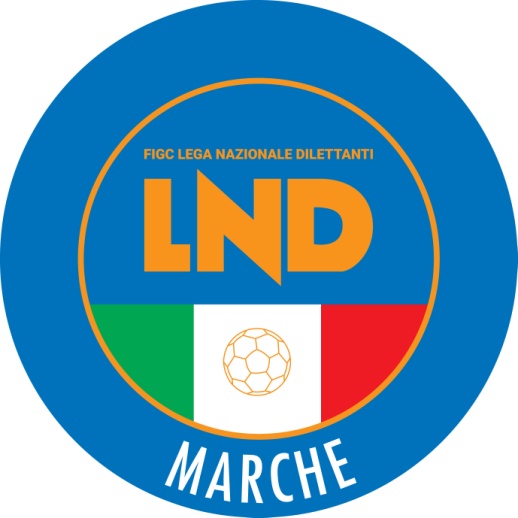 Federazione Italiana Giuoco CalcioLega Nazionale DilettantiCOMITATO REGIONALE MARCHEVia Schiavoni, snc - 60131 ANCONACENTRALINO: 071 285601 - FAX: 071 28560403sito internet: figcmarche.ite-mail: crlnd.marche01@figc.itpec: marche@pec.figcmarche.itStagione Sportiva 20120/2021Comunicato Ufficiale N° 21 del 03/09/2020Stagione Sportiva 20120/2021Comunicato Ufficiale N° 21 del 03/09/2020  Il Segretario(Angelo Castellana)Il Presidente(Paolo Cellini)